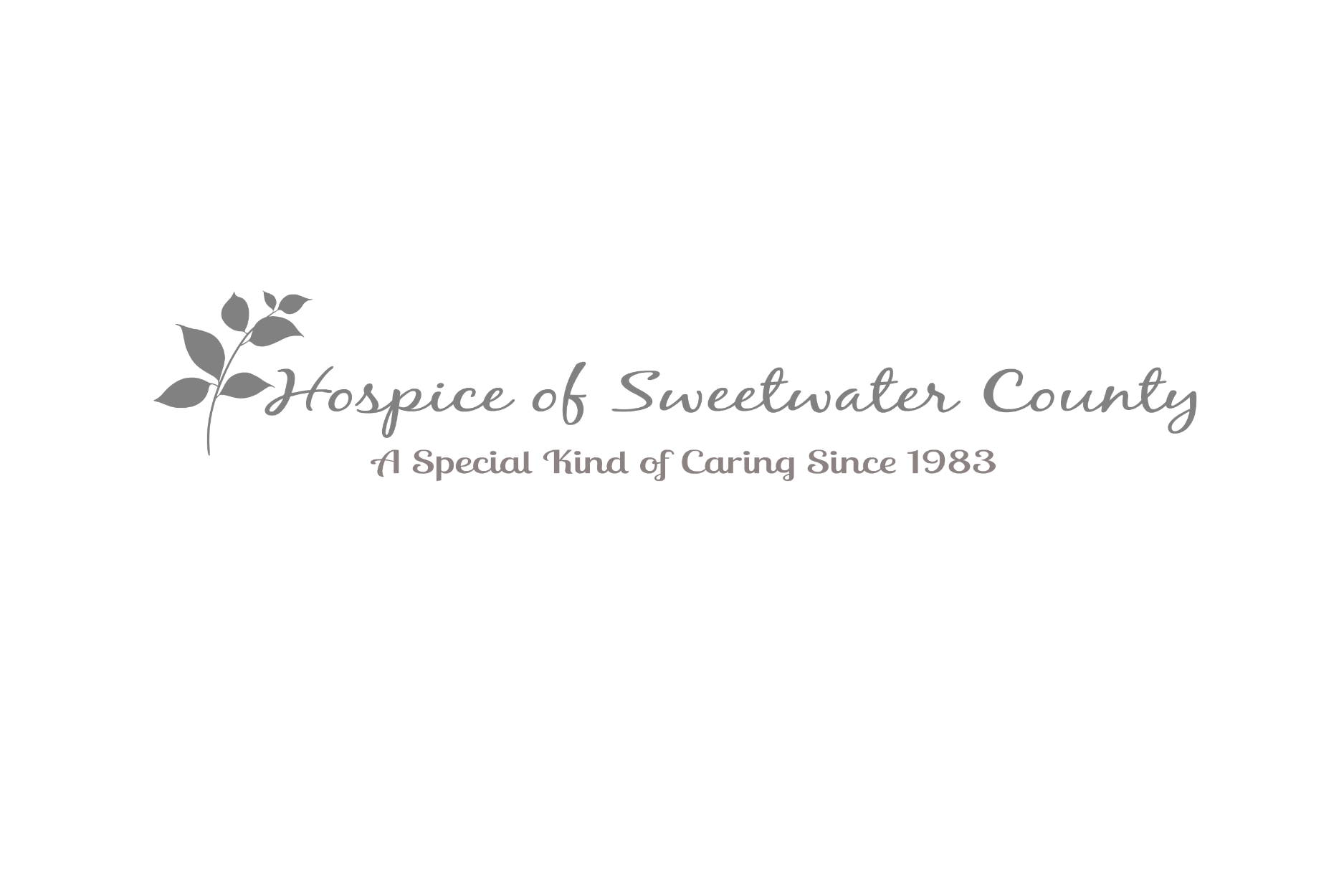 APPLICATION FOR EMPLOYMENTName:  ________________________________________________________________________________Present Address:  ________________________________________________________________________								  Telephone No.  _______________________________  E-mail  ____________________________________Have you ever plead guilty or “no contest” to, or been convicted of a misdemeanor or felony?  [  ] Yes  [  ] NoIf Yes, please give the date(s) and details:  ____________________________________________________EMPLOYMENTPresent or Last Employer:_________________________________________________________________                          					Address/Phone #: ________________________________________________________________________________Position: ______________________________    Employed from/to (dates; mo/yr): ____________________                       Pay: ________________________   Name/Title of Supervisor:______________________________________Reason for leaving:  _______________________________________________________________________May we contact your current employer?   [  ]  Yes  [  ]  No    If No, please explain:_______________________Previous Employer:  ______________________________________________________________________                            Address/Phone #:  ________________________________________________________________________________Position: ______________________________    Employed from/to (dates; mo/yr): ____________________                       Pay: ________________________   Name/Title of Supervisor:_____________________________________Reason for leaving:  ______________________________________________________________________Previous Employer:   ______________________________________________________________________                         Address/Phone #:  ________________________________________________________________________________Position: ______________________________    Employed from/to (dates; mo/yr): ____________________                       Pay: ________________________   Name/Title of Supervisor:_____________________________________Reason for leaving: ______________________________________________________________________Have you ever been terminated or asked to resign from any job?  [  ] Yes  [  ]  No     If “Yes,” please explain:________________________________________________________________________________________Please explain any gaps in your employment history: _____________________________________________________________________________________________________________________________________Please indicate any actual experience, special training and qualifications that you have which you feel arerelevant to the position for which you are applying: _______________________________________________________________________________________________________________________________________Are you capable of satisfactorily performing the essential job duties required of the position for which you are applying?   [  ]  Yes  [  ]  NoDo you have adequate transportation to perform your job?   [  ]  Yes  [  ]  NoEDUCATIONPersonal ReferencesPlease list people who you know well – not previous employers or relatives  	   Name	          Occupation                               Address			          Telephone						            (Street, City, State, Zip)	                    	 NumberI CERTIFY THAT ALL OF THE INFORMATION PROVIDED ON THIS APPLICATION IS TRUE.________________________________________          _____________                  SIGNATURE OF APPLICANT			            DATE10/2018         School Name     Years Completed    (circle)  Diploma/Degree  Course of Study          or Major    Specialized Training,
    Experience Skills and
 Extra-Curricular ActivitiesHigh School:9  10  11  12College/University:1  2  3  4Graduate/Professional:1  2  3  4Trade/Correspondence:Other:  